Załącznik nr 5do Regulaminu Polkowickiego Budżetu Obywatelskiego na 2019 r.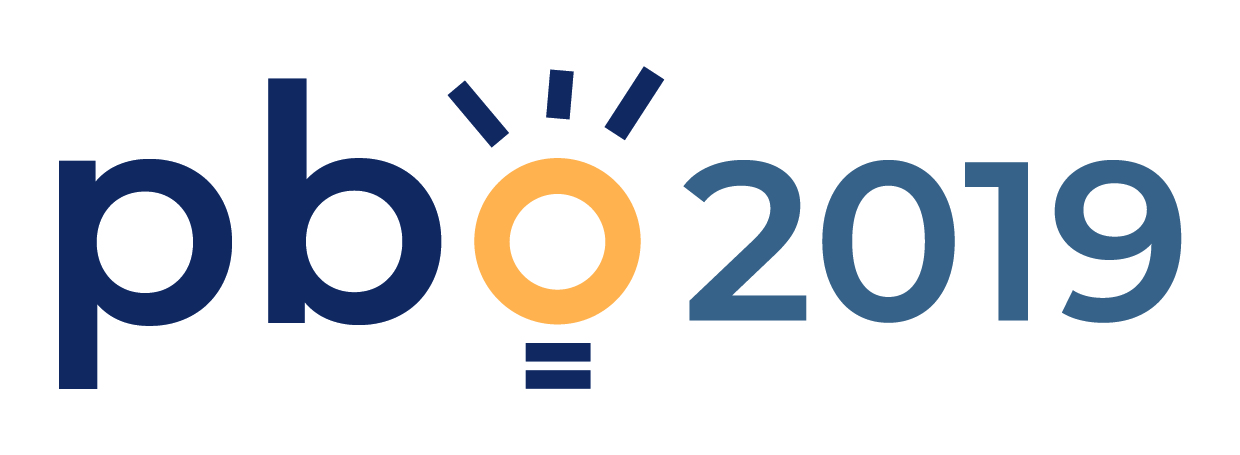           ………….......…..............……………..              (data, miejscowość) Imię i nazwisko osoby głosującej			PESEL			Adres zamieszkania     			Ulica  Nr domu                                      Nr                    nr lokaluMiejscowość* (proszę zaznaczyć jeden z poniższych projektów poprzez postawienie znaku „X” w kratce obok wybranego projektu)     OświadczenieOświadczam, że jestem mieszkańcem/mieszkanką Gminy PolkowiceOświadczam, że zapoznałem/zapoznałam się z zasadami Polkowickiego Budżetu Obywatelskiego na 2019 r. i akceptuję jego warunki. Oświadczam, że powyższe dane są prawdziwe i aktualne. Wyrażam zgodę na przetwarzanie moich danych osobowych podanych w niniejszej karcie do głosowania w celu przeprowadzenia głosowania na projekty w ramach Polkowickiego Budżetu Obywatelskiego na 2019 r.Oświadczam, że zapoznałam/-em się z obowiązkami informacyjnymi z zakresu ochrony danych osobowych, zawartymi w regulaminie Polkowickiego Budżetu Obywatelskiego na 2019 r.Polkowice, data ………….........................…	             ...................................................................Podpis osoby składającej oświadczenieOświadczenie rodzica/ opiekuna prawnego osoby głosującej (wypełnia rodzic /opiekun prawny w przypadku, gdy osoba głosująca w dniu głosowania ma ukończony 15 rok życia, ale nie ma ukończonego 16 roku życia):Ja                                             imię i nazwisko rodzica/opiekuna prawnego osoby głosującejoświadczam, że jestem rodzicem/opiekunem prawnym ww. osoby głosującej, która w dniu głosowania ma ukończony 15 rok życia, ale nie ma ukończonego 16 roku życia, będącej mieszkańcem Polkowic, uprawnionej do udziału w głosowaniu na projekty zgłoszone do Polkowickiego Budżetu Obywatelskiego na 2019 rok oraz wyrażam zgodę na jej/jego udział w głosowaniu, w tym aprobuję wyrażoną przez nią/niego zgodę na przetwarzanie jej/jego danych osobowych w celu przeprowadzenia głosowania na projekty w ramach Polkowickiego Budżetu Obywatelskiego oraz wyrażam zgodę na przetwarzanie moich danych osobowych dla realizacji ww. celu.Oświadczam, że podane w formularzu dane osobowe są zgodne z aktualnym stanem prawnym i faktycznym. Oświadczam, że zapoznałam/-em się z obowiązkami informacyjnymi z zakresu ochrony danych osobowych, zawartymi w regulaminie Polkowickiego Budżetu Obywatelskiego na 2019 r. Polkowice, data ………….........................…	             ...................................................................Podpis osoby składającej oświadczenieUWAGA! Głos uznaje się za nieważny, jeśli zachodzi co najmniej jedna z poniższych okoliczności:głos oddano na więcej niż 1 projekt; głos oddano na innej karcie niż niniejszy wzór;mieszkaniec odda więcej niż jedną kartę w głosowaniu na projekty;wpisane w karcie imię i nazwisko lub numer PESEL są nieczytelne, błędne lub brak numeru PESEL;głos odda osoba niebędąca mieszkańcem Polkowic;oświadczenie na karcie nie zostało podpisane lub uwierzytelnione za pomocą poczty elektronicznej;oświadczenie na karcie rodzica/opiekuna prawnego nie zostało podpisane lub uwierzytelnione za pomocą poczty elektronicznej - w przypadku, gdy głos oddaje osoba, która w dniu głosowania ma ukończony  15 rok życia, ale nie ma ukończonego 16 roku życia.KARTA DO GŁOSOWANIAPOLKOWICKI BUDŻET OBYWATELSKI 2019ODDAJĘ SWÓJ GŁOS NA NASTĘPUJĄCY PROJEKT 
W RAMACH POLKOWICKIEGO BUDŻETU OBYWATELSKIEGO 
JAKO CZĘŚCI BUDŻETU GMINY POLKOWICE NA 2019 ROK*ODDAJĘ SWÓJ GŁOS NA NASTĘPUJĄCY PROJEKT 
W RAMACH POLKOWICKIEGO BUDŻETU OBYWATELSKIEGO 
JAKO CZĘŚCI BUDŻETU GMINY POLKOWICE NA 2019 ROK*ODDAJĘ SWÓJ GŁOS NA NASTĘPUJĄCY PROJEKT 
W RAMACH POLKOWICKIEGO BUDŻETU OBYWATELSKIEGO 
JAKO CZĘŚCI BUDŻETU GMINY POLKOWICE NA 2019 ROK*1.2.3. ….